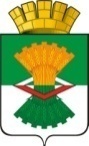 ГЛАВА МАХНЁВСКОГО МУНИЦИПАЛЬНОГО ОБРАЗОВАНИЯ ПОСТАНОВЛЕНИЕ23 июня 2021 года                                                                                                   № 16п.г.т. Махнёво «Об утверждении Единого перечня категорированных и паспортизированных объектов (территорий), находящихся в муниципальной собственности Махнёвском муниципальном образовании»В соответствии с Федеральными законами от 6 октября 2003 года № 131-ФЗ «Об общих принципах организации местного самоуправления в Российской Федерации», от 6 марта 2006 года № 35-ФЗ «О противодействии терроризму»,               в целях реализации подпункта 3.1 пункта 3 вопроса IV протокола № 1 заседания антитеррористической комиссии в Свердловской области от 05.03.2021, руководствуясь Уставом Махнёвского муниципального образования, ПОСТАНОВЛЯЮ:1. Утвердить: 1.1. Утвердить порядок формирования, ведения и актуализации Единого перечня, категорированных и паспортизированных объектов (территорий), находящихся в муниципальной собственности Махнёвского муниципального образования (прилагается). 1.2. Утвердить форму Единого перечня категорированных и паспортизированных объектов (территорий), находящихся в муниципальной собственности Махнёвского муниципального образования (прилагается). 1.3. Утвердить форму уведомления о категорированном и паспортизированном объекте (территории), находящемся в муниципальной собственности Махнёвского муниципального образования (о внесении в единый перечень, о внесении изменений об объекте, об исключении из перечня) (прилагается). 2. Ответственным за ведение Единого перечня объектов, его актуализацию, а также сбор, обобщение и учет сведений о состоянии категорирования, паспортизации и антитеррористической защищенности объектов (территорий), находящихся в муниципальной собственности Махнёвского муниципального образования, назначить заместителя главы Администрации Махнёвского муниципального образования по социальным вопросам Кокшарову Г.А. 3. Опубликовать настоящее постановление в газете «Алапаевская искра» и разместить на официальном интернет-портале Махнёвского муниципального образования.4. Контроль за исполнением настоящего постановления оставляю за собой.Глава Махнёвскогомуниципального образования					                                    А.С. КорелинУТВЕЖДЕНПостановлением  ГлавыМахневского муниципальногообразованияот «23» июня 2021 г. № 16ПОРЯДОК формирования, ведения и актуализации Единого перечня  категорированных и паспортизированных объектов (территорий), находящихся в муниципальной собственности Махнёвского муниципального образования Настоящий Порядок устанавливает порядок формирования, ведения и актуализации Единого перечня категорированных и паспортизированных объектов (территорий), находящихся в муниципальной собственности Махнёвского муниципального образования (далее – Перечень).Перечень формируется и ведется с целью обобщения и учета сведений о состоянии категорирования, паспортизации и антитеррористической защищенности объектов (территорий), находящихся в муниципальной собственности Махнёвского муниципального образования.Внесению в Перечень подлежат объекты (территории), находящиеся                      в муниципальной собственности Махнёвского муниципального образования, которым присвоена категория опасности.Решение о внесении объекта (территории) в Перечень принимается:- в отношении функционирующих (эксплуатируемых) объектов (территорий) – в течение 30 дней со дня утверждения администрацией Махнёвского муниципального образования Перечня;- при вводе в эксплуатацию нового объекта (территории) – в течение 30 дней со дня окончания мероприятий по его вводу в эксплуатацию.Перечень содержит следующие сведения о категорированных объектах (территориях):- порядковый номер;- основание присвоения категории;- дата внесения в Перечень сведений (изменения сведений) об объекте (территории);- дата и основание исключения сведений об объекте (территории);- наименование, организационно-правовая форма, адрес юридического лица;- вид деятельности;- категория опасности объекта (территории), дата присвоения категории, дата утверждения паспорта безопасности;- адрес объекта (территории).Перечень ведется по утвержденной форме.Основанием для внесения объекта (территории) в Перечень, внесения изменений в сведения об объекте (территории), исключения объекта (территории) из Перечня является письменное уведомление, направляемое в адрес главы Махнёвского муниципального образования правообладателями объектов (территорий) по утвержденной форме.Уведомление должно содержать следующие сведения об объекте (территории):- порядковый номер (если объект (территория) внесен в Перечень);- дата внесения сведений в Перечень (если объект (территория) внесен в перечень);- основание присвоения категории объекту (территории);- наименование, организационно-правовая форма, адрес юридического лица;- наименование объекта (территории);- вид деятельности;- категория опасности объекта (территории), дата присвоения категории, дата утверждения паспорта безопасности;- адрес объекта (территории).Внесение объекта (территории) в Перечень (изменение сведений, исключение из Перечня) осуществляются в течение 30 дней с момента получения уведомления.Актуализация Перечня объектов (территорий) проводится не реже одного раза в три года.Форма                                                                                                                                                                                  УТВЕРЖДЕНАПостановлением  ГлавыМахневского муниципальногообразованияот «23» июня 2021 г. № 16ЕДИНЫЙ ПЕРЕЧЕНЬ категорированных и паспортизированных объектов (территорий), находящихся в муниципальной собственности Махнёвского муниципального образованияОтветственный за сбор, обобщение и учет сведенийо состоянии категорирования, паспортизациии антитеррористической защищенности объектов (территорий), находящихся в муниципальной собственности Махнёвского муниципального образования                                                                                               __________________ / ______________________/                     Уточнено на _______________Форма                                                                                                         УТВЕРЖДЕНА Постановлением  ГлавыМахневского муниципальногообразованияот «23» июня 2021 г. № 16Главе Махнёвского муниципального образованияА.С. Корелинуот___________________контактный тел.____________УВЕДОМЛЕНИЕо категорированном и паспортизированном объекте (территории), находящемся в муниципальной собственности Махнёвского муниципального образования (о внесении в единый перечень, о внесении изменений об объекте, об исключении из перечня)Прошу включить (внести изменения, исключить) объект (территорию) ____________________________________  в единый перечень категорированных и паспортизированных объектов (территорий), находящихся в муниципальной собственности Махнёвского муниципального образования____________________________________________      _______________/        _____________________/                                (должность)                                            (подпись)                     (расшифровка подписи)Примечание:* - указывается, если объект (территория) внесен в перечень;** - указывается при изменении сведений об объекте, указываются сведения, которые были изменены.порядковый номер объекта (территории)основание присвоения категориидата внесения сведений (изменения сведений)дата и основание исключения сведенийСведения о юридическом лице Сведения о юридическом лице Сведения о юридическом лице Сведения о юридическом лице Сведения об объекте (территории)Сведения об объекте (территории)Сведения об объекте (территории)Сведения об объекте (территории)Сведения об объекте (территории)Сведения об объекте (территории)порядковый номер объекта (территории)основание присвоения категориидата внесения сведений (изменения сведений)дата и основание исключения сведенийполное наименованиесокращенное наименование (при  наличии)организационно-правовая формаадреснаименование объектавид деятельностисведения о категории опасностисведения о категории опасностисведения о категории опасностиадрес объектапорядковый номер объекта (территории)основание присвоения категориидата внесения сведений (изменения сведений)дата и основание исключения сведенийполное наименованиесокращенное наименование (при  наличии)организационно-правовая формаадреснаименование объектавид деятельностикатегориядата присвоениядата утверждения паспорта безопасностиадрес объекта12345678910111213141.Порядковый номер объекта (территории)*2.Дата внесения сведений об объекте (территории) в перечень**3.Основание присвоения категории4.Сведения о юридическом лице4.1.Полное наименование4.2.Сокращенное наименование (при наличии)4.3.Организационно-правовая форма4.4.Адрес5.Сведения об объекте (территории)5.1.Наименование объекта (территории)5.2.Вид деятельности6.Сведения о категории опасности объекта (территории)6.1.Категория опасности объекта (территории)6.2.Дата присвоения категории опасности6.3.Дата утверждения паспорта безопасности7.Адрес объекта (территории)